Третье заседание четвертого созываР Е Ш Е Н И Е6 декабря 2016 года   № 27Об утверждении плана работы Администрации сельского поселения Мурсалимкинский сельсовет муниципального района Салаватский район Республики Башкортостан  на 2017-2019 годыЗаслушав доклад главы сельского поселения Садыкова А.Я. Совет сельского поселения Мурсалимкинский сельсовет муниципального района Салаватский район Республики БашкортостанРЕШИЛ:Утвердить план работы Администрации сельского поселения Мурсалимкинский сельсовет муниципального района Салаватский район Республики Башкортостан  на 2017- 2019 годы.Контроль над исполнением данного решения возложить на постоянную комиссию Совета по социального гуманитарным вопросам.Глава сельского поселения                                              А.Я. СадыковПланработы Администрации сельского поселения Мурсалимкинский сельсоветМуниципального района Салаватский район Республики Башкортостан на 2017 -2019 годыБАШКОРТОСТАН РЕСПУБЛИКАҺЫСАЛАУАТ РАЙОНЫМУНИЦИПАЛЬ РАЙОНЫНЫҢМӨРСӘЛИМ АУЫЛ СОВЕТЫ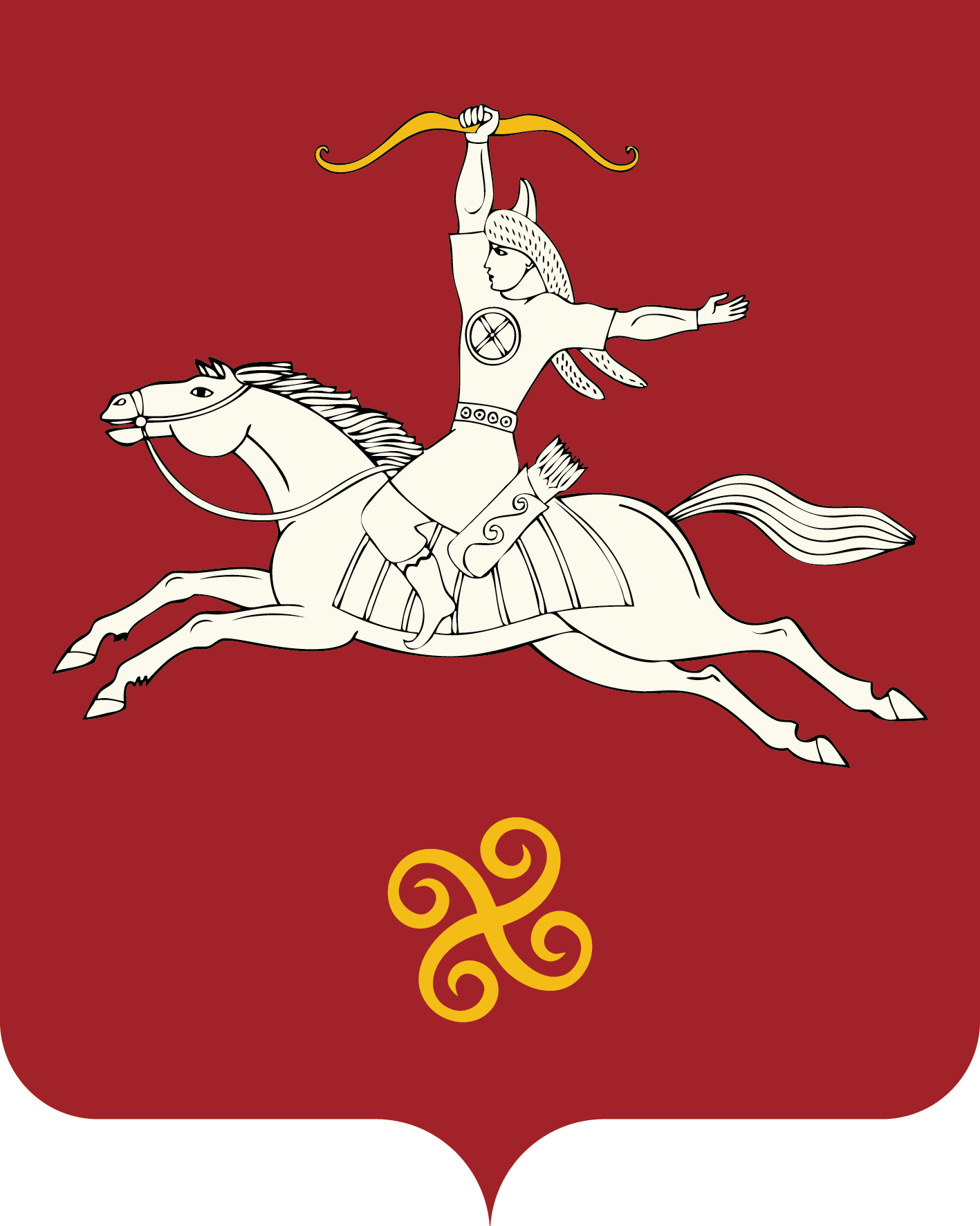 РЕСПУБЛИКА БАШКОРТОСТАНСОВЕТ СЕЛЬСКОГО ПОСЕЛЕНИЯ МУРСАЛИМКИНСКИЙ СЕЛЬСОВЕТМУНИЦИПАЛЬНОГО РАЙОНАСАЛАВАТСКИЙ РАЙОНТөзөлөш урамы, 15 йорт, Мөрсәлим ауылы, 452485тел. (34777) 2-43-32, 2-43-65ул. Строительная , д 15 ,с. Мурсалимкино,  452485тел. (34777) 2-43-32, 2-43-65№Наименование проводимых мероприятийДата проведенияОтветственные лица1Сходы граждан1 раз в кварталГлава сельского поселения2Об утверждении плана работы с неблагополучными семьямиянварьСпециалист по делам молодежи3Об утверждении плана мероприятий сельского поселения Мурсалимкинский сельсовет к проведению Года экологии и особо охраняемых природных территорийянварьГлава сельского поселения4Проведение Дня защитника ОтечествафевральПо согласованию СДК, МОБУ СОШ с. Мурсалимкино, МАДОУ Мурсалимкинский детский сад №1 5Обеспечение исполнения требований законодательства Российской Федерации  в части запрета продажи алкогольных напитков и табачных изделий несовершеннолетнимв течение годаАдминистрация  сельского поселения 6Проводы зимы, весенняя ярмаркамартАдминистрация  сельского поселения, по согласованию СДК, МОБУ СОШ с. Мурсалимкино, МАДОУ Мурсалимкинский детский сад №17Проведение Международного женского днямартПо согласованию СДК, МОБУ СОШ с. Мурсалимкино, МАДОУ Мурсалимкинский детский сад №18Проведение межевания трех кладбищмартЗемлеустроитель9Проведение проектирования схем теплоснабжения, водоснабжения, водоотведениямартГлава сельского поселения10О ходе подготовки населенных пунктов, хозяйственных сооружений к пропуску паводкамартГлава сельского поселения11Об усилении мер пожарной безопасности в весеннее- летний периодмартГлава сельского поселения12Организация и проведение субботников по благоустройствуапрель-августАдминистрация сельского поселения, депутаты Совета13Благоустройство населенных пунктов, учреждений и организацийапрельГлава сельского поселения14 Благоустройство детского городкаапрель-майАдминистрация сельского поселения, депутаты Совета15Посадка деревьев Апрель, май, октябрьАдминистрация сельского поселения16Проведение  72 –годовщины Победы ВОВ в 1941-.г.Проведение митингов во всех населенных пунктах, концерты.майАдминистрация сельского поселения,по согласованию СДК, МОБУ СОШ с. Мурсалимкино, МАДОУ Мурсалимкинский детский сад №117Организация праздника ко Дню защиты детей, конкурсы, игры1 июняАдминистрация сельского поселения, по согласованию СДК, МОБУ СОШ с. Мурсалимкино, МАДОУ Мурсалимкинский детский сад №118Проведении массового праздника « Здравствуйте односельчане» июньАдминистрация сельского поселения, по согласованию СДК19Ремонт дорог май - сентябрь20Участие в празднике «Салауат-йыйыны»июньАдминистрация сельского поселения, по согласованию СДК 21Проведения  конкурса рисунков и плакатов на тему здорового образа жизни  в период летних каникул среди учащихся общеобразовательных учреждений июньПо согласованию МОБУ СОШ с. Мурсалимкино, МАДОУ Мурсалимкинский детский сад №1 22Организация  летнего отдыха детей, занятости подростков и молодежи на летний периодиюньАдминистрация сельского поселения23Рассмотрение письменных и устных обращений гражданпо мере поступленияГлава сельского поселения, управляющий делами24Рассмотрение заявлений по улучшению жилищных условий молодым семьямпо мере поступленияГлава сельского поселения, управляющий делами25Работа  по профилактике правонарушений, посещение неблагополучных семейежемесячноГлава  сельского поселения. 26Организация проведения информационно-пропагандистских, спортивных и культурно-массовых мероприятий, посвященных международному дню борьбы с наркоманией и незаконному обороту наркотиковв течение годаАдминистрация  сельского поселения27Работа женсовета по пропаганде здорового образа жизни и возрождению традиций и обычаев народаиюльПредседатель женсовета28Выявление и уничтожение очагов произрастания дикорастущей коноплииюль-сентябрьАдминистрация сельского поселения,  по согласованию уполномоченный участковый полиции 29Подготовка и проведение торжественных мероприятий , знаменательных дат, обрядовых мероприятий ( Ураза байрам, Курбан байрам).в течение годаСовет ветеранов, женсовет, по согласованию СДК30Подготовка учреждений  к работе в зимних условияхиюль -августАдминистрация сельского поселения31Благоустройство кладбищмай - июньАдминистрация сельского поселения, депутаты Совета32Акция «Чистый родник»            «Чистый берег»            «Чистое село»май- октябрьАдминистрация сельского поселения 33Проведение уличного освещения в август-октябрьАдминистрация сельского поселения34 Проведение Дня РеспубликиоктябрьАдминистрация сельского поселения35Проведение осенней ярмаркиоктябрьАдминистрация сельского поселения, по согласованию учреждения36День пожилых людейоктябрьАдминистрация сельского поселения, Совет ветеранов37Чествование супружеских пар, проживающих совместно 50,60 лет.ноябрьАдминистрация сельского поселения, Совет ветеранов, по согласованию СДК38Проведение Дня матери- концертноябрьАдминистрация сельского поселения, Совет ветеранов, по согласованию СДК39Подготовка зимнего городкадекабрьАдминистрация сельского поселения, депутаты Совета40Проведение Новогоднего праздникадекабрьАдминистрация сельского поселения                                 Наименования работ на 2017 год                                 Наименования работ на 2017 год                                 Наименования работ на 2017 год1. Асфальтирование дороги от Нефтебазы до  и ул. Советская протяженностью 400 м.2. Ремонт дома № 2 по ул. Коммунистическая3. Ремонт водопровода поселка4. Огораживание кладбища д.Русское Ильчикеево5. Асфальтирование дорог ул.Ленина, Кирова с. Мурсалимкино6. Проектирование водопровода ул.Крупская7. Благоустройство родника8. Продолжение работы по проектированию СКЦ9. Вести работу по строительству пешеходного перехода через железную дорогу10. Приобретение служебного автомобиля11.Благоустройство родника в д. Баш-Ильчикеево.1. Асфальтирование дороги от Нефтебазы до  и ул. Советская протяженностью 400 м.2. Ремонт дома № 2 по ул. Коммунистическая3. Ремонт водопровода поселка4. Огораживание кладбища д.Русское Ильчикеево5. Асфальтирование дорог ул.Ленина, Кирова с. Мурсалимкино6. Проектирование водопровода ул.Крупская7. Благоустройство родника8. Продолжение работы по проектированию СКЦ9. Вести работу по строительству пешеходного перехода через железную дорогу10. Приобретение служебного автомобиля11.Благоустройство родника в д. Баш-Ильчикеево.1. Асфальтирование дороги от Нефтебазы до  и ул. Советская протяженностью 400 м.2. Ремонт дома № 2 по ул. Коммунистическая3. Ремонт водопровода поселка4. Огораживание кладбища д.Русское Ильчикеево5. Асфальтирование дорог ул.Ленина, Кирова с. Мурсалимкино6. Проектирование водопровода ул.Крупская7. Благоустройство родника8. Продолжение работы по проектированию СКЦ9. Вести работу по строительству пешеходного перехода через железную дорогу10. Приобретение служебного автомобиля11.Благоустройство родника в д. Баш-Ильчикеево.                                 Наименования работ на 2018 год                                 Наименования работ на 2018 год                                 Наименования работ на 2018 годАсфальтирование улицы Железнодорожная: протяженностью 1500 м.Строительство водопровода по улице КрупскаяСтроительство спортивного стадиона в новом микрорайонеПроектирование водоснабжения нового микрорайона «Северный»Проектирование газопровода высокого и низкого давления нового микрорайона «Северный»Ремонт ограждения кладбища в д. Новосюрюкаево, строительство скотомогильников в с. Мурсалимкино, д. Карагулово, д. Баш-ИльчикеевоПроектирование места сбора ТБО СП Мурсалимкинский сельсоветЗамена перекрытия крыши здания СП Мурсалимкинский сельсоветГазификация домов № 19,20,21 по ул.КироваАсфальтирование улицы Железнодорожная: протяженностью 1500 м.Строительство водопровода по улице КрупскаяСтроительство спортивного стадиона в новом микрорайонеПроектирование водоснабжения нового микрорайона «Северный»Проектирование газопровода высокого и низкого давления нового микрорайона «Северный»Ремонт ограждения кладбища в д. Новосюрюкаево, строительство скотомогильников в с. Мурсалимкино, д. Карагулово, д. Баш-ИльчикеевоПроектирование места сбора ТБО СП Мурсалимкинский сельсоветЗамена перекрытия крыши здания СП Мурсалимкинский сельсоветГазификация домов № 19,20,21 по ул.КироваАсфальтирование улицы Железнодорожная: протяженностью 1500 м.Строительство водопровода по улице КрупскаяСтроительство спортивного стадиона в новом микрорайонеПроектирование водоснабжения нового микрорайона «Северный»Проектирование газопровода высокого и низкого давления нового микрорайона «Северный»Ремонт ограждения кладбища в д. Новосюрюкаево, строительство скотомогильников в с. Мурсалимкино, д. Карагулово, д. Баш-ИльчикеевоПроектирование места сбора ТБО СП Мурсалимкинский сельсоветЗамена перекрытия крыши здания СП Мурсалимкинский сельсоветГазификация домов № 19,20,21 по ул.КироваНаименования работ на 2018 годНаименования работ на 2018 годНаименования работ на 2018 годСтроительство свалки ТБОРемонт ограждения кладбища в д. КарагуловоРемонт крыши дома № 3 по ул.КоммунистическаяРемонт колонок в количестве 10 штук в с. МурсалимкиноКапитальный ремонт водопровода микрорайона «Родники» протяженностью 200 м.6.Проведение водопровода по переулку с выходом на улицу Советская, по проекту Нурыева А.Г.Строительство свалки ТБОРемонт ограждения кладбища в д. КарагуловоРемонт крыши дома № 3 по ул.КоммунистическаяРемонт колонок в количестве 10 штук в с. МурсалимкиноКапитальный ремонт водопровода микрорайона «Родники» протяженностью 200 м.6.Проведение водопровода по переулку с выходом на улицу Советская, по проекту Нурыева А.Г.Строительство свалки ТБОРемонт ограждения кладбища в д. КарагуловоРемонт крыши дома № 3 по ул.КоммунистическаяРемонт колонок в количестве 10 штук в с. МурсалимкиноКапитальный ремонт водопровода микрорайона «Родники» протяженностью 200 м.6.Проведение водопровода по переулку с выходом на улицу Советская, по проекту Нурыева А.Г.